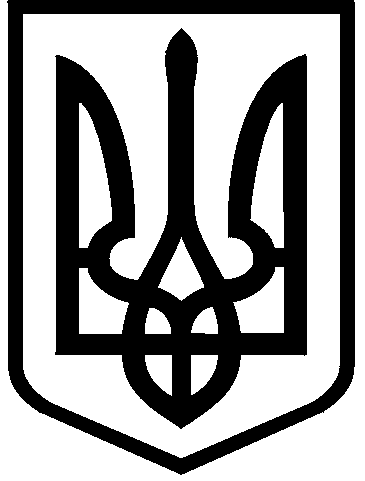 КИЇВСЬКА МІСЬКА РАДАII сесія IX скликанняРІШЕННЯ____________№_______________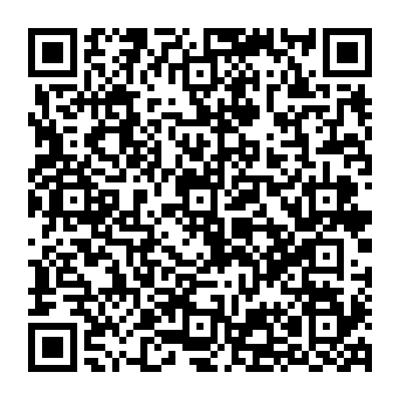 Відповідно до статей 9, 83, 93 Земельного кодексу України, абзацу четвертого розділу IX «Перехідні положення» Закону України «Про оренду землі», пункту 34 частини першої статті 26 Закону України «Про місцеве самоврядування в Україні» та враховуючи звернення спільного українсько-німецького товариства з обмеженою відповідальністю з іноземною інвестицією «КЕРШЕР» від 11 січня 2023 року № 410051642, Київська міська радаВИРІШИЛА:Поновити спільному українсько-німецькому товариству з обмеженою відповідальністю з іноземною інвестицією «КЕРШЕР» на 5 років договір оренди земельної ділянки від 01 квітня 2003 року № 78-6-00086 (з урахуванням договору про поновлення договору оренди земельної ділянки від 14 травня 2018 року № 106) для будівництва, експлуатації та обслуговування автозаправного комплексу (в межах червоних ліній для організації під'їздів та виїздів)  за 300 м до вул. Богатирської (непарний бік) в Оболонському районі м. Києва (кадастровий номер 8000000000:78:153:0015; площа 0,0614 га; категорія                  земель - землі промисловості, транспорту, електронних комунікацій, енергетики, оборони та іншого призначення; код виду цільового призначення - 12.04; справа № 410051642).Встановити, що:2.1. Річна орендна плата, передбачена у підпункті 2.2 пункту 2 договору оренди земельної ділянки від 01 квітня 2003 року № 78-6-00086 (зі змінами), визначається на рівні мінімальних розмірів згідно з рішенням про бюджет міста Києва на відповідний рік.2.2. Інші умови договору оренди земельної ділянки від 01 квітня 2003 року № 78-6-00086 (зі змінами) підлягають приведенню у відповідність до законодавства України. Спільному українсько-німецькому товариству з обмеженою відповідальністю з іноземною інвестицією «КЕРШЕР» у місячний строк з дати оприлюднення цього рішення надати до Департаменту земельних ресурсів виконавчого органу Київської міської ради (Київської міської державної адміністрації) документи, визначені законодавством України, необхідні для підготовки проєкту договору про укладення договору оренди земельної ділянки від 01 квітня 2003 року № 78-6-00086 (зі змінами) на новий строк.Контроль за виконанням цього рішення покласти на постійну комісію Київської міської ради з питань архітектури, містобудування та земельних відносин.ПОДАННЯ:Постійна комісія Київської міської ради з питань транспорту, зв’язку та рекламиГолова                                                                                          Олексій ОКОПНИЙСекретар                                                                                    Олесь МАЛЯРЕВИЧ Про поновлення спільному українсько-німецькому товариству з обмеженою відповідальністю з іноземною інвестицією «КЕРШЕР» договору оренди земельної ділянки від 01 квітня 2003 року № 78-6-00086 (зі змінами)Київський міський голова 	Віталій КЛИЧКОЗаступник голови Київської міської державної адміністраціїз питань здійснення самоврядних повноваженьПетро ОЛЕНИЧДиректор Департаменту земельних ресурсів виконавчого органу Київської міської ради(Київської міської державної адміністрації)Валентина ПЕЛИХНачальник юридичного управління Департаменту земельних ресурсіввиконавчого органу Київської міської ради(Київської міської державної адміністраціїДмитро РАДЗІЄВСЬКИЙПОГОДЖЕНО:Постійна комісія Київської міської радиз питань архітектури, містобудування таземельних відносин Голова	Секретар			Михайло ТЕРЕНТЬЄВЮрій ФЕДОРЕНКОВ. о. начальника управління правового забезпечення діяльності Київської міської радиВалентина ПОЛОЖИШНИК